към Заповед №.РД-10-42/ 04.10.2017г.Актуализирани на 04.10.2017г.УТВЪРЖДАВАМ:/Росица Цветкова/Адм. ръководител – Председателна Административен съд – Търговище ВЪТРЕШНИ ПРАВИЛА ЗА ИЗПРАЩАНЕ НА СЪОБЩЕНИЯ ИПРИЗОВКИ ЧРЕЗ ЕЛЕКТРОНЕН ПОЩЕНСКИ АДРЕСПО РЕДА НА ЧЛ.137, АЛ.2 ОТ АПК И ЧЛ.42, АЛ.4 ОТ ГПКВ АДМИНИСТРАТИВЕН СЪД - ТЪРГОВИЩЕЧл.1. (1) Съдът обявява публично – чрез интернет страницата си https://targovishte-adms.justice.bg и на информационното си табло настоящите Правила за изпращане на съобщения и призовки чрез електронен пощенски адрес.(2) Електронният пощенски адрес, чрез който съда ще изпраща съобщения и призовки по Административнопроцесуалния кодекс и Гражданския процесуален кодекс, в рамките на своята компетентност и в зависимост от заявеното от страните по административните дела, се обявява публично – чрез интернет страницата на съда - https://targovishte-adms.justice.bg.Чл.2. (1) Съобщенията и призовките се смятат за връчени ако са изпратени от посочения електронен пощенски адрес на Административен съд – Търговище, постъпили са в информационната система на адресата и не са отхвърлени технологично от информационната система на адресата.(2) Информационната система на адресата е тази на посредника при електронното изявление, който по възлагане от страната, приема, изпраща или съхранява електронни изявления (например ако електронната поща на страната е в abv.bg, това е информационната система на дружеството - посредник, управляващо и администриращо сървъра за електронна поща на abv.bg и предоставящо услугата електронна поща) или информационната система на адресата, ако такъв посредник няма (например ако лицето само поддържа сървър за електронна поща, какъвто е случаят с повечето фирми, информационната система на страната е сървъра, където се съхранява електронната пощенска кутия).Чл.3. Връчването на съобщения и призовки чрез електронен пощенски адрес на страните, посочили в жалбата си такъв, чрез който да им бъдат връчвани същите, се извършва само въз основа на изрична резолюция на съдията – докладчик по делото. Връчването се извършва от служба съдебно деловодство.Чл.4. (1) Връчването на съобщения и призовки чрез електронен пощенски адрес на страните, посочили в жалбата си такъв, чрез който да им бъдат връчвани същите, се удостоверява с копие от електронния запис.(2) Електронният запис е възпроизведеното на хартиен носител съобщение или призовка до страната, ведно с възпроизведения запис от системата на съда съдържащ информацията за изпращане.(3) Съдебния администратор осъществява контрол и удостоверява истинността на изготвените електронни записи.(4) Копие от електронния запис се прилага по делото.Чл.5. Ако поради техническа причина или поради характера или обема на съответното съобщение или призовка, изпращане чрез електронната поща не е възможно, те се изпращат на посочения от страната съдебен адрес, като съдът известява страната или адвоката, избрали уведомяване и чрез електронен адрес, че книжата им се изпращат по друг начин. В този случай, процесуалните срокове започват да текат от момента на получаване на книжата чрез призовкар или по друг начин.Чл.6. Ако страната е посочила неверен или несъществуващ електронен адрес, съобщенията и призовките се изпращат по общите процесуални закони.Чл.7. Ако съдът промени своя електронен адрес, е длъжен да уведоми за това страната по конкретното дело, по което вече е започнало връчване на съобщения и призовки по електронен път.Чл.8. Всяка промяна в електронния адрес за изпращане на призовки и съобщения на съда се отразява незабавно на интернет страницата му и на информационното му табло.ДОПЪЛНИТЕЛНИ РАЗПОРЕДБИ По смисъла на тези Вътрешни правила: §1. Вътрешните правила влизат в сила от деня на тяхното утвърждаване.§2. Правилата са актуализирани със Заповед № РД-10-42/04.10.2017г.  на Председателя на Административен съд – Търговище и отменят правилата, утвърдени със Заповед № РД-10-40/21.012.2012г.§3. Същите могат да бъдат изменяни и допълвани по реда, по който са приети.РЕПУБЛИКА БЪЛГАРИЯАДМИНИСТРАТИВЕН СЪД – ТЪРГОВИЩЕ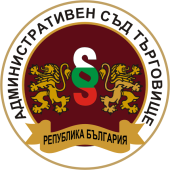 